ΠΡΟΣΚΛΗΣΗ 1ου Δημοτικού Σχολείου ΘάσουΣας καλούμε την Τετάρτη, 16 Μαΐου στις 18.30΄ στο Καλογερικό,  στην εκδήλωση με θέμα:«Σερφάρω με Ασφάλεια στο Internet, στο Facebook, στο Viber, στο Messenger και στο Twitter»Κεντρικός ομιλητής  για ενημέρωση: Ο υπεύθυνος επικοινωνίας της Γραμμής Βοήθειας του Ελληνικού Κέντρου Ασφαλούς Διαδικτύου,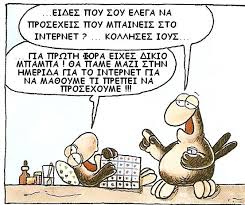 κ. Κορμάς Γιώργος Θα παρευρεθεί, από το Κέντρο Πρόληψης  Εξαρτήσεων και Προαγωγής Ψυχοκοινωνικής Υγείας Καβάλας ο υπεύθυνος του πρ/τος για παιδιά, ψυχολόγος κ.Λεωνίδης ΒλαδίμηροςΟι μαθητές της Ε΄& ΣΤ΄ τάξης, θα παρουσιάσουν το θεατρικό:«Η ΦΑΡΜΑ ΤΟ ΔΙΑΔΙΚΤΥΟΥ»ΕΙΣΟΔΟΣ ΕΛΕΥΘΕΡΗΠΡΟΣΚΛΗΣΗ 1ου Δημοτικού Σχολείου ΘάσουΣας καλούμε την Τετάρτη, 16 Μαΐου στις 18.30΄ στο Καλογερικό,  στην εκδήλωση με θέμα: «Σερφάρω με Ασφάλεια στο Internet, στο Facebook, στο Viber, στο Messenger και στο Twitter»Κεντρικός ομιλητής  για ενημέρωση: Ο υπεύθυνος επικοινωνίας της Γραμμής Βοήθειας του Ελληνικού Κέντρου Ασφαλούς Διαδικτύου,κ. Κορμάς Γιώργος Θα παρευρεθεί, από το Κέντρο Πρόληψης  Εξαρτήσεων και Προαγωγής Ψυχοκοινωνικής Υγείας Καβάλας ο υπεύθυνος του πρ/τος για παιδιά, ψυχολόγος κ.Λεωνίδης ΒλαδίμηροςΟι μαθητές της Ε΄& ΣΤ΄ τάξης, θα παρουσιάσουν το θεατρικό:«Η ΦΑΡΜΑ ΤΟ ΔΙΑΔΙΚΤΥΟΥ»ΕΙΣΟΔΟΣ ΕΛΕΥΘΕΡΗΠΡΟΣΚΛΗΣΗ 1ου Δημοτικού Σχολείου ΘάσουΣας καλούμε την Τετάρτη, 16 Μαΐου στις 18.30΄ στο Καλογερικό,  στην εκδήλωση με θέμα: «Σερφάρω με Ασφάλεια στο Internet, στο Facebook, στο Viber, στο Messenger και στο Twitter»Κεντρικός ομιλητής  για ενημέρωση: Ο υπεύθυνος επικοινωνίας της Γραμμής Βοήθειας του Ελληνικού Κέντρου Ασφαλούς Διαδικτύου,κ. Κορμάς Γιώργος Θα παρευρεθεί, από το Κέντρο Πρόληψης  Εξαρτήσεων και Προαγωγής Ψυχοκοινωνικής Υγείας Καβάλας ο υπεύθυνος του πρ/τος για παιδιά, ψυχολόγος κ.Λεωνίδης ΒλαδίμηροςΟι μαθητές της Ε΄& ΣΤ΄ τάξης, θα παρουσιάσουν το θεατρικό:«Η ΦΑΡΜΑ ΤΟ ΔΙΑΔΙΚΤΥΟΥ»ΕΙΣΟΔΟΣ ΕΛΕΥΘΕΡΗ